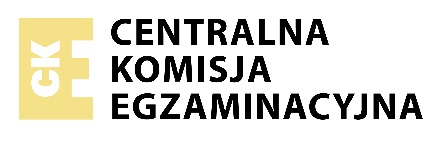 Data: 7 grudnia 2023 r.Godzina rozpoczęcia: 9:00Czas trwania: do 270 minutLiczba punktów do uzyskania: 46Przed rozpoczęciem pracy z arkuszem egzaminacyjnymSprawdź, czy nauczyciel przekazał Ci właściwy arkusz egzaminacyjny, tj. arkusz we właściwej formule, z właściwego przedmiotu na właściwym poziomie.Jeżeli przekazano Ci niewłaściwy arkusz – natychmiast zgłoś to nauczycielowi. Nie rozrywaj banderol. Jeżeli przekazano Ci właściwy arkusz – rozerwij banderole po otrzymaniu takiego polecenia od nauczyciela. Zapoznaj się z instrukcją na stronie 2.
Instrukcja dla zdającegoArkusz zawiera 30 zadań.Obok każdego numeru zadania podana jest maksymalna liczba punktów, którą można uzyskać za jego poprawne rozwiązanie.Odpowiedzi zapisuj na kartkach dołączonych do arkusza, na których zespół nadzorujący wpisał Twój numer PESEL.W rozwiązaniach zadań otwartych przedstaw tok rozumowania prowadzący do ostatecznego wyniku.W razie pomyłki błędny zapis zapunktuj.Możesz korzystać z „Wybranych wzorów matematycznych”, cyrkla i linijki oraz kalkulatora prostego. Upewnij się, czy przekazano Ci broszurę z okładką taką jak widoczna poniżej.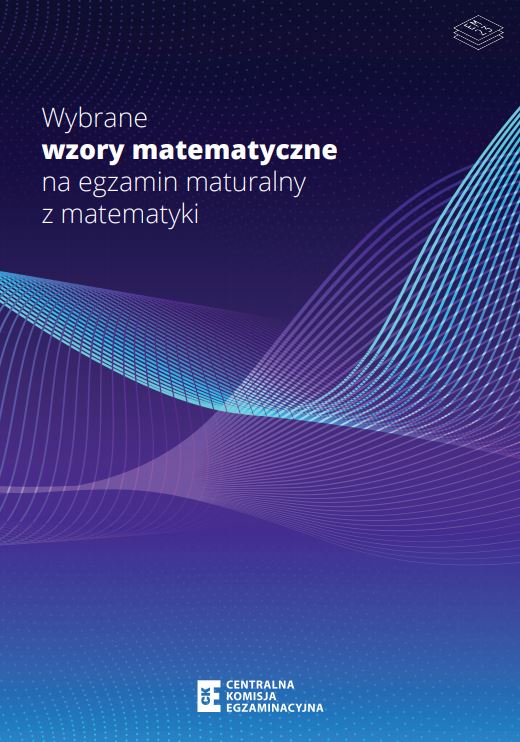   Zadanie 1. (0–1)  Dokończ zdanie. Zapisz właściwą odpowiedź spośród podanych.Liczba  jest równaA. B. C. D.   Zadanie 2. (0–1)  Dokończ zdanie. Zapisz właściwą odpowiedź spośród podanych.Liczba  jest równaA. B. C. D.   Zadanie 3. (0–1)  Pan Grzegorz wpłacił do banku pewną kwotę na lokatę dwuletnią. Po każdym rocznym okresie oszczędzania bank doliczał odsetki w wysokości  od kwoty bieżącego kapitału znajdującego się na lokacie. Po dwóch latach oszczędzania pan Grzegorz odebrał z tego banku wraz z odsetkami kwotę  zł (bez uwzględnienia podatków). Dokończ zdanie. Zapisz właściwą odpowiedź spośród podanych.Kwota wpłacona przez pana Grzegorza na tę lokatę była równaA.  złB.  złC.  złD.  zł  Zadanie 4. (0–1)  Na osi liczbowej zaznaczono przedział obustronnie otwarty.Dokończ zdanie. Zapisz właściwą odpowiedź spośród podanych.Zbiór zaznaczony na osi jest zbiorem wszystkich rozwiązań nierównościA. B. C. D.   Zadanie 5. (0–2)  Wykaż, że dla każdej liczby całkowitej nieparzystej  liczba jest podzielna przez .  Zadanie 6. (0–1)  Dany jest układ równań Dokończ zdanie. Zapisz właściwą odpowiedź spośród podanych.Rozwiązaniem tego układu równań jest para liczbA.  i B.  i  C.  i D.  i   Zadanie 7. (0–1)  Dokończ zdanie. Zapisz właściwą odpowiedź spośród podanych.Dla każdej liczby rzeczywistej  różnej od  i  wartość wyrażenia
 jest równa wartości wyrażenia A. B. C. D.   Zadanie 8. (0–1)  Dany jest wielomian , gdzie  jest pewną liczbą rzeczywistą. Wiadomo, że wielomian  można zapisać w postaci dla pewnego wielomianu . Dokończ zdanie. Zapisz właściwą odpowiedź spośród podanych.Liczba  jest równaA. B. C. D.   Zadanie 9. (0–3)  Rozwiąż równanieZapisz obliczenia.  Zadanie 10. (0–1)  Funkcja liniowa  jest określona wzorem .Oceń prawdziwość podanych stwierdzeń 1. i 2. Zapisz P, jeśli stwierdzenie jest prawdziwe, albo F – jeśli jest fałszywe. 1. Miejscem zerowym funkcji  jest liczba .2. Punkt przecięcia wykresu funkcji  z osią  ma współrzędne .  Zadanie 11.  W kartezjańskim układzie współrzędnych  przedstawiono fragment wykresu funkcji kwadratowej  (jak na rysunku). Wierzchołek paraboli, która jest wykresem funkcji , ma współrzędne . Miejscami zerowymi funkcji  są liczby  oraz . Punkt przecięcia paraboli z osią  układu współrzędnych ma współrzędne .  Zadanie 11.1. (0–1)   Dokończ zdanie. Zapisz właściwą odpowiedź spośród podanych.Zbiorem wartości funkcji  jest przedziałA. B. C. D.   Zadanie 11.2. (0–1)  Zapisz w postaci przedziału zbiór wszystkich argumentów, dla których 
funkcja  przyjmuje wartości ujemne.  Zadanie 11.3. (0–2)  Uzupełnij zdanie. Zapisz dwie właściwe odpowiedzi spośród oznaczonych literami 
A–F.Wzór funkcji  można przedstawić w postaci: ---- oraz ----.A. B. C. D. E. F.    Zadanie 11.4. (0–1)  Funkcja kwadratowa  jest określona za pomocą funkcji  następująco: .Wierzchołek paraboli, która jest wykresem funkcji , ma współrzędne .Dokończ zdanie. Zapisz właściwą odpowiedź spośród podanych.Wierzchołek paraboli będącej wykresem funkcji  ma współrzędneA. B. C. D.   Zadanie 12. (0–1)  Proces stygnięcia naparu z ziół w otoczeniu o stałej temperaturze  opisuje funkcja wykładnicza , gdzie  to temperatura naparu wyrażona w stopniach Celsjusza () po  minutach liczonych od momentu , w którym zioła zalano wrzątkiem.Dokończ zdanie. Zapisz właściwą odpowiedź spośród podanych.Temperatura naparu po  minutach od momentu zalania ziół wrzątkiem jest równaA. B. C. D.   Zadanie 13. (0–1)  Ciąg arytmetyczny  jest określony dla każdej liczby naturalnej . W tym ciągu  oraz . Dokończ zdanie. Zapisz właściwą odpowiedź spośród podanych.Szósty wyraz ciągu  jest równyA. B. C. D.   Zadanie 14. (0–1)  Ciąg  jest określony dla każdej liczby naturalnej . Suma  początkowych wyrazów tego ciągu jest określona wzorem dla każdej liczby naturalnej .Oceń prawdziwość podanych stwierdzeń 1. i 2. Zapisz P, jeśli stwierdzenie jest prawdziwe, albo F – jeśli jest fałszywe. 1. Pierwszy wyraz ciągu  jest równy .2. Drugi wyraz ciągu  jest równy .  Zadanie 15. (0–1)  Trzywyrazowy ciąg  jest geometryczny.Dokończ zdanie. Zapisz właściwą odpowiedź spośród podanych.Liczba  jest równaA. B. C. D.   Zadanie 16. (0–2)  Dane są dwa kąty o miarach  oraz , spełniające warunki:  i  oraz i . W kartezjańskim układzie współrzędnych  jedno z ramion każdego z tych kątów pokrywa się z dodatnią półosią , a drugie przechodzi przez jeden z punktów:  lub, lub , lub , lub .Uzupełnij zdania 1. i 2. Zapisz właściwe odpowiedzi spośród punktów A–E.1. Drugie ramię kąta  przechodzi przez punkt ----.2. Drugie ramię kąta  przechodzi przez punkt ----.  Zadanie 17. (0–1)  Kąt  jest ostry oraz .Dokończ zdanie. Zapisz właściwą odpowiedź spośród podanych.Tangens kąta  jest równyA. B. C. D.   Zadanie 18. (0–1)  W kartezjańskim układzie współrzędnych  dana jest prosta  o równaniu 
. Prosta  jest prostopadła do prostej  i przechodzi przez punkt .Dokończ zdanie. Zapisz właściwą odpowiedź spośród podanych.Prosta  ma równanie A. B.  C. D.   Zadanie 19. (0–1)  W kartezjańskim układzie współrzędnych  dane są proste  oraz  o równaniachDokończ zdanie. Zapisz właściwą odpowiedź spośród podanych.Proste  oraz  są równoległe, gdy  jest równeA. B. C. D.   Zadanie 20. (0–1)  W kartezjańskim układzie współrzędnych  dany jest okrąg o środku w punkcie . Okrąg  jest styczny do osi  układu współrzędnych.Dokończ zdanie. Zapisz właściwą odpowiedź spośród podanych.Okrąg  jest określony równaniem A. B. C. D.   Zadanie 21. (0–1)  W kartezjańskim układzie współrzędnych  punkty  oraz  są wierzchołkami trójkąta równobocznego .Dokończ zdanie. Zapisz właściwą odpowiedź spośród podanych.Pole trójkąta  jest równeA. B. C. D.   Zadanie 22. (0–1)  Punkty ,  oraz  leżą na okręgu o środku w punkcie . Prosta  jest styczna do tego okręgu w punkcie  i tworzy z cięciwą  kąt o mierze . Ponadto odcinek  jest średnicą tego okręgu (jak na rysunku). Dokończ zdanie. Zapisz właściwą odpowiedź spośród podanych.Miara kąta rozwartego  jest równa A. B. C. D.   Zadanie 23. (0–1)  W rombie  dłuższa przekątna  ma długość  i tworzy z bokiem  kąt o mierze  (jak na rysunku). Dokończ zdanie. Zapisz właściwą odpowiedź spośród podanych.Pole rombu  jest równeA. B. C. D.   Zadanie 24. (0–2)  Dany jest okrąg  o środku w punkcie . Średnica  tego okręgu przecina cięciwę  w punkcie  (jak na rysunku). Ponadto: ,  oraz .Oblicz promień okręgu  Zapisz obliczenia.  Zadanie 25. (0–1)  Dany jest sześcian  o krawędzi długości . Wewnątrz sześcianu znajduje się punkt . Dokończ zdanie. Zapisz właściwą odpowiedź spośród podanych.Suma odległości punktu  od wszystkich ścian sześcianu  jest równaA. B. C. D.   Zadanie 26. (0–3)  Objętość ostrosłupa prawidłowego czworokątnego  o podstawie  jest równa . Punkty  i  są środkami odcinków - odpowiednio -  i . Przekątne podstawy przecinają się w punkcie . Wysokość  ściany bocznej  tego ostrosłupa jest nachylona do płaszczyzny podstawy pod kątem  takim, że . Na rysunku przedstawiono trójkąt równoramienny , którego ramiona są wysokościami przeciwległych ścian bocznych tego ostrosłupa.Oblicz wysokość ściany bocznej tego ostrosłupa. Zapisz obliczenia.  Zadanie 27. (0–2)  E-dowód ma zapisany na pierwszej stronie specjalny sześciocyfrowy numer CAN, który zabezpiecza go przed odczytaniem danych przez osoby nieuprawnione. Oblicz, ile jest wszystkich sześciocyfrowych numerów CAN o różnych cyfrach, spełniających warunek: trzy pierwsze cyfry są kolejnymi wyrazami ciągu arytmetycznego o różnicy . Zapisz obliczenia.  Zadanie 28. (0–1)  Doświadczenie losowe polega na dwukrotnym rzucie symetryczną sześcienną kostką do gry, która na każdej ściance ma inną liczbę oczek – od jednego oczka do sześciu oczek.Dokończ zdanie. Zapisz właściwą odpowiedź spośród podanych.Prawdopodobieństwo zdarzenia polegającego na tym, że iloczyn liczb wyrzuconych oczek jest liczbą nieparzystą, jest równeA. B. C. D.   Zadanie 29.  W hurtowni owoców wyselekcjonowane jabłko spełnia normę jakości, gdy jego masa (po zaokrągleniu do pełnych dekagramów) mieści się w przedziale  dag,  dag. 
Pobrano próbę kontrolną liczącą  jabłek i następnie zważono każde z nich. 
W tabeli przedstawiono rozkład masy jabłek w badanej próbie. Oznaczenia kolumn:Mj – masa jabłka (w zaokrągleniu do pełnych dekagramów)Lj – liczba jabłek o określonej masieTabela
  Zadanie 29.1. (0–1)  Spośród  zważonych jabłek z pobranej próby kontrolnej losujemy jedno jabłko.Dokończ zdanie. Zapisz właściwą odpowiedź spośród podanych.Prawdopodobieństwo zdarzenia polegającego na tym, że wylosowane jabłko spełnia normę jakości, jest równe A. B. C. D.   Zadanie 29.2. (0–1)  Dokończ zdanie tak, aby było prawdziwe. Zapisz odpowiedź A albo B oraz jej uzasadnienie 1., 2. albo 3.Dominanta masy  zważonych jabłek (w zaokrągleniu do pełnych dekagramów) z pobranej próby kontrolnej jest równaA.  dag,B.  dag,ponieważ1. ta masa jest największa w tej próbie.2. iloczyn tej masy i liczby jabłek o takiej masie jest największy w tej próbie.3. ta masa występuje najliczniej w tej próbie.  Zadanie 30. (0–4)  Zgodnie z założeniem architekta okno na poddaszu ma mieć kształt trapezu równoramiennego, który nie jest równoległobokiem. Dłuższa podstawa trapezu ma mieć długość  , a suma długości krótszej podstawy i wysokości tego trapezu ma być równa  . Oblicz, jaką długość powinna mieć krótsza podstawa tego trapezu, tak aby pole powierzchni okna było największe. Oblicz to pole. Zapisz obliczenia.KoniecMATEMATYKAPoziom podstawowy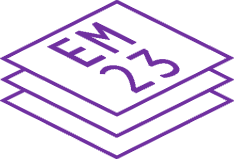 Formuła 2023MATEMATYKAPoziom podstawowyFormuła 2023MATEMATYKAPoziom podstawowyFormuła 2023WYPEŁNIA ZESPÓŁ NADZORUJĄCYWYPEŁNIA ZESPÓŁ NADZORUJĄCYWYPEŁNIA ZESPÓŁ NADZORUJĄCYWYPEŁNIA ZESPÓŁ NADZORUJĄCYWYPEŁNIA ZESPÓŁ NADZORUJĄCYWYPEŁNIA ZESPÓŁ NADZORUJĄCYWYPEŁNIA ZESPÓŁ NADZORUJĄCYWYPEŁNIA ZESPÓŁ NADZORUJĄCYWYPEŁNIA ZESPÓŁ NADZORUJĄCYWYPEŁNIA ZESPÓŁ NADZORUJĄCYWYPEŁNIA ZESPÓŁ NADZORUJĄCYWYPEŁNIA ZESPÓŁ NADZORUJĄCYWYPEŁNIA ZESPÓŁ NADZORUJĄCYWYPEŁNIA ZESPÓŁ NADZORUJĄCYWYPEŁNIA ZESPÓŁ NADZORUJĄCYWYPEŁNIA ZESPÓŁ NADZORUJĄCYWYPEŁNIA ZESPÓŁ NADZORUJĄCY	KOD	PESEL	KOD	PESEL	KOD	PESEL	KOD	PESEL	KOD	PESEL	KOD	PESEL	KOD	PESEL	KOD	PESEL	KOD	PESEL	KOD	PESEL	KOD	PESEL	KOD	PESEL	KOD	PESEL	KOD	PESEL	KOD	PESEL	KOD	PESEL	KOD	PESEL	KOD	PESELEgzamin maturalnyFormuła 2023Formuła 2023MATEMATYKAMATEMATYKAMATEMATYKAPoziom podstawowyPoziom podstawowyPoziom podstawowySymbol arkuszaMMAP-P0-660-2312WYPEŁNIA ZESPÓŁ NADZORUJĄCYUprawnienia zdającego do:MjLj